Employment ApplicationApplicant InformationFull Name: _____________________________________________________   Date: _______________________Street Address: _______________________________________________________________________________ City: ________________________________________ State: __________________ Zip: ____________________Home Phone: ________________________________ Cell Phone: ______________________________________Are you a citizen of the United States? __________ If no, are you authorized to work in the U.S.? ____________Have you ever been convicted of a felony? _______ If yes, explain:______________________________________________EducationHigh school: ______________________________________________ From: _____________ To: _____________ Did you graduate?	YES       NO      	Diploma: ____________________________________________College:	 _________________________________________________ From: _____________To: ______________Did you graduate?	YES       NO      	Degree: _____________________________________________PositionSalary Desired: ____________________ Per HourPrevious EmploymentCompany: _______________________________________ Phone: _____________________________________Address: _______________________________________ Supervisor: ___________________________________	Job Title: ________________________ Starting Salary: _________________ Ending Salary: _________________Responsibilities: ____________________________________________________________________________________________________________________________________________________________________________________________________________________________________________________________________Reason for Leaving: ___________________________________________________________________________Company: _______________________________________ Phone: _____________________________________Address: _______________________________________ Supervisor: ___________________________________	Job Title: _______________________ Starting Salary: __________________ Ending Salary: _________________Responsibilities: ____________________________________________________________________________________________________________________________________________________________________________________________________________________________________________________________________Reason for Leaving: __________________________________________________________________________ReferencesFull Name: _______________________________________ Relationship: ________________________________Company: ________________________________________ Phone: ____________________________________	Full Name: _______________________________________ Relationship: ________________________________Company: ________________________________________ Phone: ____________________________________	Disclaimer and SignatureI certify that my answers are true and complete to the best of my knowledge. If this application leads to employment, I understand that false or misleading information in my application or interview may result in my release.Signature: ___________________________________________________________________________________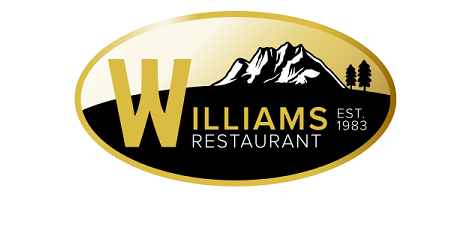 Williams RestaurantPlease check all positions for which you are applying: Cook         Server         Bartender         Barback/Keno         Host         Busser         DishwasherPlease list any skills or traits you have that are appropriate for the position you are applying for: ______________________________________________________________________________________________________________________________________________________________________________________________________________________________________________________________________________________________Are you looking for:      Part Time        Full TimeDate Available: ___________________________